小學家長教育資源套授人以魚不如授人以漁：
如何支援子女學習21世紀所需的共通能力？創意思維小練習目的：嘗試在特定條件下解決問題。活動時間：約10分鐘題目一：請用5條直線連起下面9點。過程中筆尖不可以離開紙張。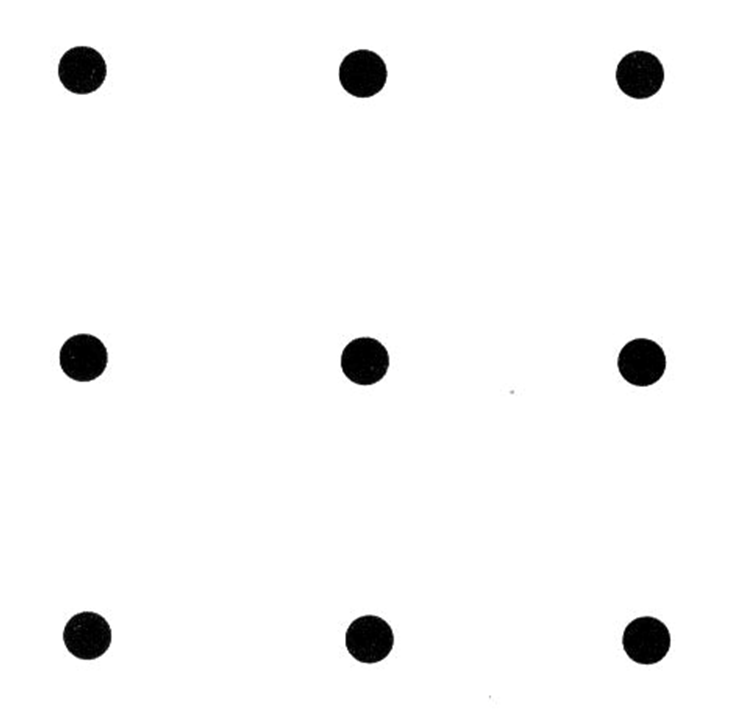 題目二：請用4條直線連起下面9點。過程中筆尖不可以離開紙張。題目三：請用1條直線連起下面9點。過程中筆尖不可以離開紙張。